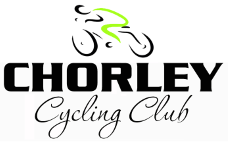 CHORLEY CYCLING CLUB - OPEN 10 MILES TIME TRIALSATURDAY, 6 AUGUST, 2016, ON THE L101RESULT SHEETPromoted for and on behalf of Cycling Time Trials under their rules and regulations.Event Sec: Jamie Carson, 17 Station Terrace, Abbey Village, Nr Chorley, PR6 8DE. Tel: 07946 440913. Email: jamiecarson01@yahoo.co.ukTimekeepers: Tracy Moore and Peter Briscoe.Prize Winners:Spot Prizes:Results:Congratulations to James Gullen, Pedal Heaven, on winning the first Chorley CC event in 50+ years and improving his own course record by 26 seconds. James took the course record off a Knight of the Realm, Sir Bradley Wiggins, earlier in the season with 19:17. He smashed his previous best to record 18:51, in far from ideal conditions and with sections of the course having had surface dressing applied. The 50+ year gap is due to Chorley CC disbanded in the 1950's and reformed just under 5 years ago; hence the gap.Congratulations to Ladies Winner, Hope Kerry, Lancashire RC, taking first place in 24:40 to take the win by 23 seconds.Well done to all prize winners, including the spot prize winners for placing 10th, 20th, 30th, 40th, 50th, 60th and 70th.Thank you to Tracy Moore and Peter Briscoe for timekeeping with their usual efficiency and accuracy - many thanks. Thank you to Ellen Isherwood for taking photographs - you can view them at https://www.flickr.com/photos/100713057@N05/sets/72157672000406756Finally, a huge thank you to the 'team' of Chorley CC members who made the event a success by volunteering and riding (20+) - thank you all!AwardRiderClubTimeWinner (£60 & £150 CR bonus)James GullenPedal Heaven18:51 (CR)2nd (£30)Mark HaydockNorth Lancs RC20:423rd (£20)Tom RigbyPreston Tri20:494th (£15)Richard BickleyBorder City Whs CC20.555th (£10)Paul FlemingPreston Whs21:18Fastest Lady (£30)Hope KerryLancashire RC24:402nd (£15)Heather BamforthRacing Chance Foundation25:03Fastest Junior (£10)Andrew HathawayLancashire RC24:09Fastest V40 (£10)Paul ShallickerCoveryourcar.co.uk RT21:43Fastest V50 (£10)Greg PlummerSpringfield Financial21.49Fastest V60 (£10)Ian RobertsRacing Chance Foundation24.38Fastest V70 (£10)Jocky JohnstoneIcarus Racing 25.07Fastest V80 (£10)Cyril WynneStretford Whs CC31.09Fastest team of 3 (£10 each)Club:Lancaster CC67:09#1Thomas Brook21:30#2David Chell22:37#3Jeff Carnett23:02PlaceRiderClub10thGreg PlummerSpringfield Financial20thCarl KingAdalta CC30thPaul HillLancashire RC40thNeil Hughes-HutchingsMorden RC50thJonathan ClemsonChorley CC60thMark PriceChorley CC70thCyril WynneStretford Wheelers CCPosNameNameClubGenderAge Time1JamesGullenPedal HeavenMaleSnr18.512MarkHaydockNorth Lancs RCMaleV4020.423TomRigby Tri PrestonMaleSnr20.494RichardBickleyBorder City Whs CCMaleSnr20.555PaulFlemingPreston WhsMaleV5021.186PhilipJonesPreston CCMaleSnr21.217JimmyWright Preston WhsMaleSnr21.288ThomasBrookLancaster CCMaleSnr21.309PaulShallickerCoveryourcar.co.uk RTMaleV4021.4310GregPlummer Springfield FinancialMaleV5021.4911DavidTurnerCleveleys RCMaleV4021.5012PaulMcAllisterCheshire CATMaleV4022.3013NathanTurnbullLeigh Premier Road ClubMaleSnr22.3314DavidChellLancaster CCMaleV4022.3715StuartTimminsNorth Lancs RCMaleV5022.4516DavidTabronHorwich CCMaleSnr22.4817MichaelGatesGarstang CCMaleSnr22.5118JamieCarsonChorley Cycling ClubMaleV5022.5419RobertSeddonChorley Cycling ClubMaleV4022.5820CarlKIngAdalta Cycling ClubMaleV4022.5921JeffGarnettLancaster CCMaleV5023.0222KeithMelvinRock to Roll CCMaleSnr23.0223PaulCurleyChorley Cycling ClubMaleSnr23.0424RussellMcLeanBeacon Wheelers CCMaleSnr23.0525StuartCrawfordChorley Cycling ClubMaleV4023.0526MartinWelshPendle Forest CCMaleV5023.0627AndyGates Airevalley Solutions Race TeamMaleV4023.1628ChrisDixonKent Valley RCMaleV4023.3129PaulRussellSpringfield FinancialMaleV4023.3330PaulHillLancashire RCMaleV4023.4131TimothyClarkPedal Power RTMaleSnr23.4932IanWilleyRibble Valley CRCMaleV4023.5533SteveWilkinsonNelson Whs CCMaleV5023.5634Fred BamforthStretford Wheelers CCMaleV4023.5835DouglasHolmesChorley Cycling ClubMaleV5024.0436AndrewHathawayLancashire RCMaleJnr24.0937PaulAtherfoldChorley Cycling ClubMaleV4024.3138IanRobertsThe Racing Chance FoundationMaleV6024.3839HopeKerry Lancashire RCFemaleSnr24.4040NeilHughes-HutchingsMorden CRCMaleSnr24.5341BarryTealChorley Cycling ClubMaleV6025.0142Heather Bamforth The Racing Chance FoundationFemaleSnr25.0343JockyJohnstoneIcarus RacingMaleV7025.0744RogerHaydockNorth Lancs RCMaleV6025.0745Christopher ThomasRossendale RCMaleV4025.2446MikeJenkinsChorley Cycling ClubMaleV4025.3147GaryAllton Chorley Cycling ClubMaleV4025.3148CarolineLeightonLancashire RCFemaleV4025.3949TheresaTaylorPreston CCFemaleV5025.4450JonathanClemsonChorley Cycling ClubMaleV4025.5151RobertCrankChorley Cycling ClubMaleV4026.0652GrahamSheardNorth Lancs RCMaleV6026.1853WarrenHumanChorley Cycling ClubMaleSnr26.3554CraigHowarthRossendale RCMaleV4026.4655WilliamSedgwickSouthport CCMaleV6026.4856NathanAstleyManchester Wheelers MaleV4026.5057RodGoodfellowNorth Lancs RCMaleV7027.1458PhilipWaterhouseChorley Cycling ClubMaleV4027.2259StuartMillarChorley Cycling ClubMaleV4027.2460MarkPriceChorley Cycling ClubMaleV5027.4161GeoffWorrallChorley Cycling ClubMaleV5027.5862AliceLeclercq Boot Out Breast Cancer CCFemaleSnr28.1163NeilPilkingtonChorley Cycling ClubMaleV5028.1164DavidGoldenWest Pennine RCMaleV5029.0265BrianMooreTricycle Association - NWMaleV6029.0466ShelleyParkinsonChorley Cycling ClubFemaleV5029.1067HannahBamberChorley Cycling ClubFemaleSnr29.3368AbbyTaylorChorley Cycling ClubFemaleSnr30.0169MelGloverChorley Cycling ClubMaleV4030.0670CyrilWynneStretford Wheelers CCMaleV8031.0971JasonCookChorley Cycling ClubMaleSnr33.0272JohnDraperNorth Lancs RCMaleV7034.4773RobertBushCC SudburyMaleV8035.37~GordonJohnstonClassic Racing TeamMaleV70DNS~ScottLeveringtonChorley Cycling ClubMaleV40DNS~TonyWorkmanLancashire RCMaleV40DNS~PeterThomasKent Valley RCMaleSnrDNS~CharlesCrookesRutland Cycling ClubMaleV50DNS~DenisThompsonWest Pennine RCMaleV60DNS~MichaelCliffeCoveryourcar.co.uk RTMaleSnrDNS~ChrisLangSt Helens CRCMaleV40DNS~AlexHitchmoughSt Helens CRCMaleV40DNS~ChristopherBodenhamHorwich CCMaleSnrDNS~JamesLawleyBarrow Central WheelersMaleV70DNS~DavidAllonbySpringfield FinancialMaleSnrDNS~RobertChestersSt Helens TriMaleSnrDNS